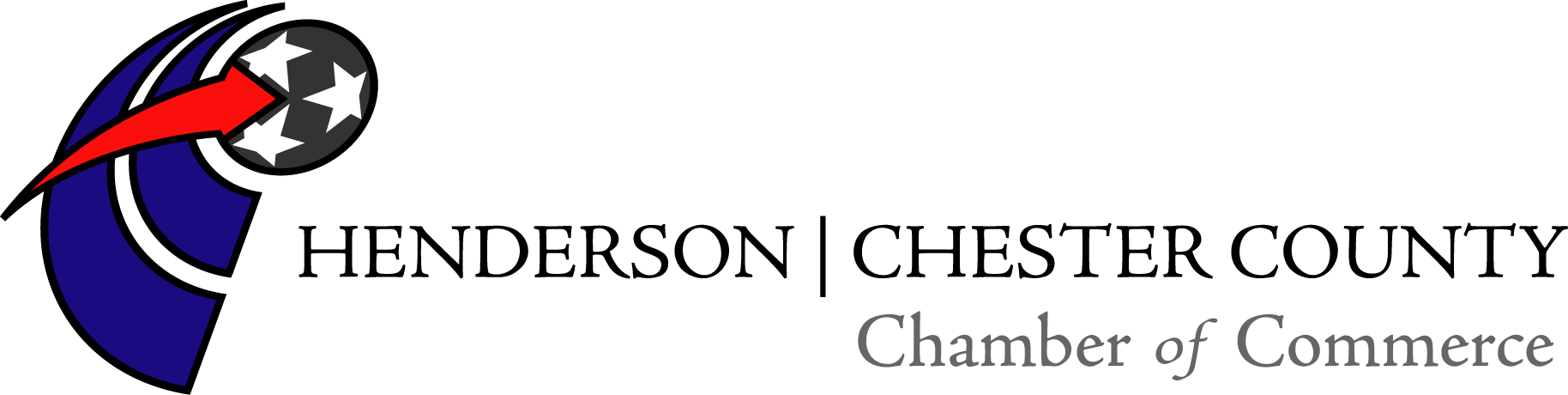 Membership Renewals
We wish to renew our membership of the Henderson/Chester County Chamber of Commerce.Business Name: 										Contact: 											Address:  											City:  						Zip Code															Phone: 												Fax: 												              											E-mail: 					Web Address: www					Beginning Date:						Signature: 											Annual PricingAgricultural/Farming: $75Banks: $1,000Business:1 to 24 employees: $15025 to 49 employees: $25050 to 99 employees: $325100 to 199 employees: $400200 to 299 employees: $500300 employees and up: $650Building and Construction: $150Civic Clubs: $75Hospitals and Clinics: $350Individuals and Public Officials: $75Non-Profit Organizations and Churches: $75Professionals: $100Each additional: $75Restaurants: $100Utilities: $200